Good morning  Na dzisiejszej lekcji zajmiemy się powtórzeniem słownictwa, które poznaliście w unicie 8.Przed Wami 3 zadania do wykonania. GOOD LUCK 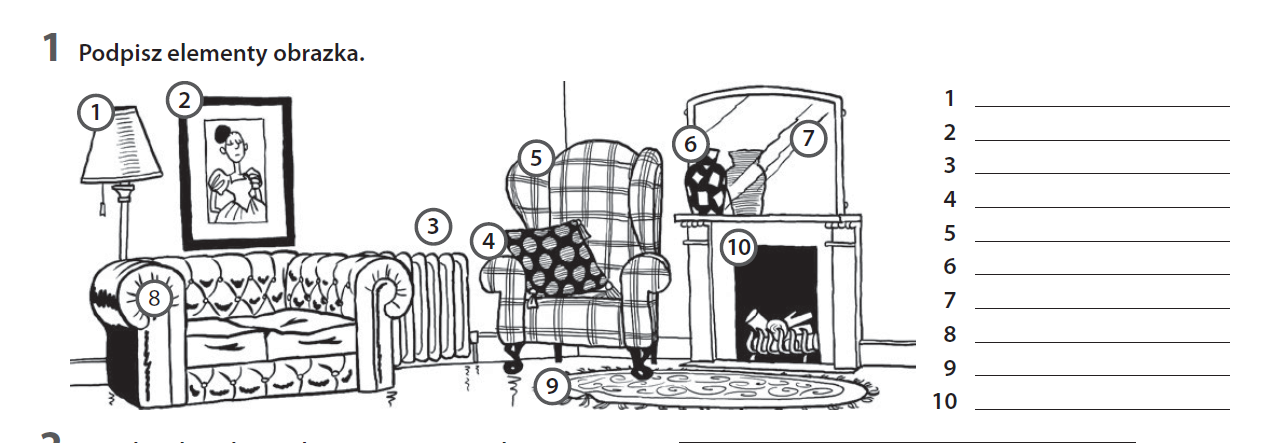 2.Dopasuj pojęcia do objaśnień. 1 We put this on the floor. 2 We look at ourselves with this.3 This helps keep a room warm. 4 We put our things in this.5 This is a picture that goes on the wall. a radiatorb mirror c carpetd painting e cupboard3. Zakreśl właściwą opcję.  1 Dad’s always sits in his favourite armchair / vase when he watches TV.2 Our lamp / coffee table broke because we put too many things on it. 3 Grandma loves sitting next to the sofa / fireplace to keep warm. 4 Mum has lots of small plants on the carpet / windowsill so they can have a lot of light. 5 I have a small cushion / rug on the floor in my room.